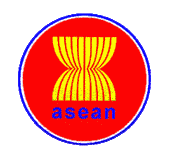 The 20th Meeting of The ASEAN Working Group on Forest Products Development (20th AWG – FPD)24 – 25 July 2017, Putrajaya, MalaysiaLIST OF DELEGATESBRUNEI DARUSSALAM1.	Mr. Shahri Haji Hussin					Head of Delegates	Senior Forestry Officer Forestry Department Ministry of Primary Resources and Tourism Brunei DarussalamTel	: +6732381687Fax	: +6732381012	E-mail	:	shahri.hussin@forestry.gov.bn 2.	Mr. Reni Haji Yahaya					Forestry Officer Forestry Department Ministry of Primary Resources and Tourism Brunei DarussalamTel	: +6732381687Fax	: +6732381012	E-mail	:	reni.yahya@forestry.gov.bn  CAMBODIA1.	Mr. Chan Ponika 						Head of Delegates	Deputy Director GeneralDepartment of Forest Industry and International Cooperation,#40, Preah Norodom Blvd., Phnom Penh, Cambodia Tel	:	(+855) (12) 802699Fax	:	(+855) (23) 212 201	E-mail	:	ponikachan18@gmail.com   2.	Mr. Hang Suntra 							Deputy Director Department of Forest Industry and International Cooperation,#40, Preah Norodom Blvd., Phnom Penh, Cambodia Tel	:	(+855) (12) 802699Fax	:	(+855) (23) 212 201	E-mail	:	hsuntra@yahoo.com3.	Dr. Samreth Vanna							Deputy Director Department of Forest Industry and International Cooperation,#40, Preah Norodom Blvd., Phnom Penh, Cambodia Tel	:	(+855) (12) 802699Fax	:	(+855) (23) 212 201	E-mail	:	samrethv@yahoo.com4.	Mr. So Lon							Deputy Director Department of Forest Industry and International Cooperation,#40, Preah Norodom Blvd., Phnom Penh, Cambodia Tel	:	(+855) (12) 802699Fax	:	(+855) (23) 212 201	E-mail	:	lornchenda@yahoo.com 5.	Mr. Chhang Phourin						Deputy Director Department of Forest Industry and International Cooperation,#40, Preah Norodom Blvd., Phnom Penh, Cambodia Tel	:	(+855) (12) 802699Fax	:	(+855) (23) 212 201	E-mail	:	c_phourin@yahoo.com 6.	Mr. Lao Sethaphal						Deputy Director Department of Forest Industry and International Cooperation,#40, Preah Norodom Blvd., Phnom Penh, Cambodia Tel	:	(+855) (12) 802699Fax	:	(+855) (23) 212 201	E-mail	:	laosethaphal@gmail.com INDONESIA1.	Mr. Sigit Pramono					Head of DelegatesDeputy Director for Forest Product Certification and MarketingMinistry of Environment and ForestryManggala Wanabakti BuildingJl. Gatot Subroto, Jakarta, IndonesiaTel	:	(+62) (251) 8633378Fax	:	(+62) (251) 8633413Email	: Sigitp01@yahoo.com 2.		Dr. Ratih DamayantiResearcher/Coordinator of Website Administrator of ARKN-FPDForest Products Research and Development CenterMinistry of Environment and ForestryJl. Gunung Batu 5 Bogor, IndonesiaTel	:	(+62) (251) 8633378Fax	:	(+62) (251) 8633413E-mail	:  ratih_turmuzi@yahoo.com 3.		Dr. Joko SuwarnoDeputy Director, Bureau of PlanningMinistry of Environment and ForestryManggala Wanabakti Building, Block IV, Floor 4Jl. Gatot Subroto, Jakarta, IndonesiaE-mail	:  jokosuwarnoss2@gmail.com 4.		Mr. Sigit SarjuningtyasDeputy Director for Programme and EvaluationMinistry of Environment and ForestryManggala Wanabakti Building, Block IV, Floor 4Jl. Gatot Subroto, Jakarta, IndonesiaE-mail	:  sgt_tys@yahoo.co.id5.		Ms. Noni Eko RahayuResearcher/Coordinator of Website Administrator of ARKN-FPDForest Products Research and Development CenterMinistry of Environment and ForestryMinistry of Environment and ForestryJl. Gunung Batu 5 Bogor, IndonesiaTel	:	(+62) (251) 8633378Fax	:	(+62) (251) 8633413E-mail	:  noni_e_rahayu@yahoo.com LAO PDR1.	Mr. Vongvilay Vongkhamsao				Head of DelegatesDirector of Forestry Science Research CenterMinistry of Agriculture and Forestry, Lao PDRTel	: +85620 55604759Email	: vongvilay7566@gmail.com 2.	Mr. Bounsouane PhongphichithDirector for Planning and Cooperation DivisionDepartment of Forestry, Ministry of Agriculture and Forestry, Lao PDRThathdam Road, PO Box: 2932, Vientiane, Lao PDRTel	:	(+856) (20) 22229790; (+856) (21) 219561Fax	:	(+856) (21) 217483Email	:	bphongphichith@gmail.com 3.	Mr. Philaxay ManilackOfficer for Planning and Cooperation DivisionDepartment of Forestry, Ministry of Agriculture and Forestry, Lao PDRThathdam Road, PO Box: 2932, Vientiane, Lao PDRTel	:	(+856) (20) 22229790; (+856) (21) 219561Fax	:	(+856) (21) 217483Email	:	pmanilack@gmail.com MALAYSIA1.	Dr. Megat Sany Bin Megat Ahmad Supian			ASOF LeaderUndersecretaryBiodiversity and Forestry Management DivisionMinistry of Natural Resources and Environment Malaysia Level 12, Wisma Sumber Asli, No.25, Persiaran Perdana, Presint 4, 62574 Putrajaya, MalaysiaTel	: +603-88861442 Fax	: +603-88884504 E-mail : dr.megat@nre.gov.my    2.	Dato' Dr. Jalaluddin Harun		Director GeneralB Malaysian Timber Industry Board (MTIB)Level 13-17, Menara PGRM,No. 8, Jalan Pudu Ulu, Cheras,Tel	:	03-9282 2235Fax	:	03-9285 1477Email	:	kp@mtib.gov.my 
3.	Mr. Mohd Kheiruddin Mohd RaniDirectorMalaysian Timber Industry Board (MTIB)Level 13-17, Menara PGRM,No. 8, Jalan Pudu Ulu, Cheras,Tel	:	03-9282 2235Fax	:	03-9285 1477Email	:	kheiruddinrani@mtib.gov.my 4.	Mr. Kamaruzaman OthmanDirector of Forest Plantation DivisionMalaysian Timber Industry Board (MTIB)Level 13-17, Menara PGRM,No. 8, Jalan Pudu Ulu, Cheras,Tel	:	03-9282 2235Fax	:	03-9285 1477Email	:	kamaruzaman@mtib.gov.my 5.	Mr. Haji Mahpar bin AtanDirector of Forest Plantation DivisionMalaysian Timber Industry Board (MTIB)Level 13-17, Menara PGRM,No. 8, Jalan Pudu Ulu, Cheras,Tel	:	03-9282 2235Fax	:	03-9285 1477Email	: mahpar@mtib.gov.my6.	Ms. Hajjah Mahsuri binti Mat DrisSenior Deputy DirectorMalaysian Timber Industry Board (MTIB)Level 13-17, Menara PGRM,No. 8, Jalan Pudu Ulu, Cheras,Tel	:	03-9282 2235Fax	:	03-9285 1477Email	: mahsuri@mtib.gov.my7.	Mr. Mohd Afthar AmirAssistant DirectorMalaysian Timber Industry Board (MTIB)Level 13-17, Menara PGRM,No. 8, Jalan Pudu Ulu, Cheras,Tel	:	03-9282 2235Fax	:	03-9285 1477Email	: afthar@mtib.gov.my8.	Ms. Emie Syarina binti NorizanSenior Assistant DirectorMalaysian Timber Industry Board (MTIB)Level 13-17, Menara PGRM,No. 8, Jalan Pudu Ulu, Cheras,Tel	:	03-9282 2235Fax	:	03-9285 1477Email	: emiesyarina@mtib.gov.my9.	Mr. Hasnan bin YusopDeputy Director General IIDeparment of Wildlife and National Parks (PERHILITAN)Email  : hasnan@wildlife.gov.my 10.	Mr. Melvin Ku Kin KinMalaysian Timber Certification CouncilC-8-5 Blok C, Megan Avenue II, Jl Yap Kwan SengKuala Lumpur, MalaysiaTel	: 03 2161 2298Fax 	: 03 2161 2293Email	:	Melvin@mtcc.com Dr. Gan Kee Seng					DirectorForest Research Institute Malaysia FRIM, Kepong 52109, Selangor, Malaysia E-mail	:	Dr. Mastura Mochtar 						Bioactivity Programme Head of Natural Products Division Forest Research Institute Malaysia FRIM, Kepong 52109, Selangor, Malaysia Tel	:	(+603) 6279 7351 Fax	:	(+603) 6272 9805E-mail	:	mastura@frim.gov.myMYANMARMr. Tint Swe							ASOF LEADERDirector Forest DepartmentMinistry of Natural Resources and Environmental Conservation Office No. (39), Forest Department, Nay Pyi TawTel	:	+95 67 405 112Fax	:	+95 67 405 395Email	:	utintswe83@gmail.comMr. Win Naing							General ManagerDirector Myanmar Timber EnterpriseMinistry of Natural Resources & Environmental ConservationOffice No. (39), Forest Department, Nay Pyi TawTel	:	+95 67 405 112Fax	:	+95 67 405 395Email	:	uwinnaing01@gmail.com PHILIPPINESDr. Romulo T. Aggangan			Head of Delegates		DirectorForest Products Research and Development InstituteDepartment of Science and TechnologyNarra Street, Forestry Campus, 4031 college, LagunaTel	: 	(+63) 495367413Fax	: 	(+63) 5363630Email	: 	rtaggangan@tprdi.dost.gov.ph; rtaggangan@gmail.com Ms. Fe C. OliverosChief, Forest Policy SectionForest Management BureauDepartment of Environment and Natural ResourcesVisayas Ave., Diliman, Quezon City Tel 	: +632 926 2141Fax	: +632 920 0368Email	: fe_carpio@yahoo.com Mr. Ildifous OL. QuilloySenior Forest Management SpecialistForest Management BureauDepartment of Environment and Natural ResourcesVisayas Ave., Diliman, Quezon City Tel 	: +632 926 2141Fax	: +632 920 0368Email	: ilquilloy@yahoo.com  THAILANDMs. Tasanee  Pattanaseree  				Head of Delegates     	Scientist, Senior Professional LevelRoyal Forest Department61 Phaholyothin Road, Chatuchak, Bangkok 10900 Thailand 	Tel	:	+66 2 561 4292 	Fax	:	+66 2 579 5412     	E-mail	:	tasaneepat@yahoo.com  Mr. Surat  Kanjanakunchorn				    	Director Royal Forest Department 61 Phaholyothin Road, Chatuchak, Bangkok 10900 ThailandTel	:	(+66) (81) 420 6432Fax	:	-     	E-mail	:	 Mr. Sapol Boonsermsuk   	Director of International Forestry Cooperation OfficeRoyal Forest Department 61 Phaholyothin Road, Chatuchak, Bangkok 10900 ThailandTel	:	+66 81 3121368Fax	:	+66 2 561 4292 Ext. 5673E-mail	:   smit98@hotmail.com; sapolboonsermsuk@gmail.com Mr. Chanthai Chitchak     	Scientist, Senior Professional LevelRoyal Forest Department61 Phaholyothin Road, Chatuchak, Bangkok 10900 Thailand 	Tel	:	+66 2 561 4292 – 3 Ext. 5476	Fax	:	+66 2 579 5412     	E-mail	:	c.chitchak@gmail.com   Ms. Prattana Meesincharoen     	Foreign Relation Officer Royal Forest Department61 Phaholyothin Road, Chatuchak, Bangkok 10900 Thailand 	Tel	:	(66-2)2656-612	Fax	:	(66-2)2656-602     	E-mail	:	 prattana710@gmail.com Ms. Piyachat Chuayplod	Foreign Relation Officer Royal Forest Department61 Phaholyothin Road, Chatuchak, Bangkok 10900 Thailand 	Tel	:	(66-2)2656-612	Fax	:	(66-2)2656-602     	E-mail	:	 ch_piyachat@hotmail.com Ms. Utharat PupaibonForeign Relation Officer Royal Forest Department61 Phaholyothin Road, Chatuchak, Bangkok 10900 Thailand 	Tel	:	(66-2)2656-612	Fax	:	(66-2)2656-602     	E-mail	:	 utharat@hotmail.com Ms. Piyawade BauchongkolForeign Relation Officer Royal Forest Department61 Phaholyothin Road, Chatuchak, Bangkok 10900 Thailand 	Tel	:	(66-2)2656-612	Fax	:	(66-2)2656-602     	E-mail	:	 bauchongkol@yahoo.com Mr. Niran ManorutForeign Relation Officer Royal Forest Department61 Phaholyothin Road, Chatuchak, Bangkok 10900 Thailand 	Tel	:	(66-2)2656-612	Fax	:	(66-2)2656-602     	E-mail	:	 topha41@hotmail.com Mr. Vallayuth FueangvivatForeign Relation Officer Royal Forest Department61 Phaholyothin Road, Chatuchak, Bangkok 10900 Thailand 	Tel	:	(66-2)2656-612	Fax	:	(66-2)2656-602     	E-mail	:	 vallayuth@yahoo.com  VIETNAMDr. Bui Chinh Nghia						Head of DelegatesDeputy Director of Forest Production management Department Vietnam Administration of Forestry (VNFOREST)B9 Building, No. 2 Ngoc Ha Street, Hanoi, VietnamTel 	:  +84 438438792Fax	:  +84 438438793Email	:  buichinhnghia@yahoo.com  ASEAN SECRETARIATMr. Dian SukmajayaSenior OfficerThe ASEAN SecretariatJl. Sisingamangaraja 70A Jakarta 12110Tel	:	(+6221) 726 2991Fax	:	(+6221) 7398234Email	:	dian.sukmajaya@asean.org Ms. Anita PermatasariTechnical OfficerThe ASEAN SecretariatJl. Sisingamangaraja 70A Jakarta 12110Tel	:	(+6221) 726 2991Fax	:	(+6221) 7398234Email	:	anita.permatasari@asean.org 